Naar school in Machelen  in 2019-2020?  Eerst aanmelden op www.machelen.be/aanmelden. Dan inschrijven ... op school! 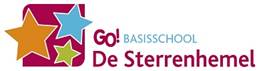 Wie moet aanmelden?Kindjes geboren in 2017 die voor de eerste keer instappen op school ... zelfs als ze laat op het jaar geboren zijn en pas instappen in september 2020!Kinderen geboren voor 2016 die nog niet ingeschreven zijn in een schoolKinderen die willen veranderen van school Je hebt al een broer of zus in de school van je keuze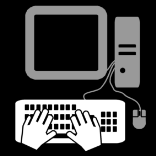 1 februari (vanaf 12 uur ‘s middags) tot en met 13 februari (tot 12 uur ‘s middags)Alle andere kinderen melden aan van vrijdag 1 tot en met vrijdag 29 maart 2019aanmelden tussen 1/03/2019 ( 12.00 ) tot en met  29/03/2019 ( 12.00 )Aanmeldperiode voor kinderen van ouders die geen gebruik maakten van de aanmeldingsprocedure (vrije inschrijvingsperiode)Vanaf 28 mei 2019Heb je thuis geen computer of wil je hulp bij het aanmelden?   Je kan terecht  : bij het gemeentehuis - in de bibliotheek -  bij het OCMW  - bij de scholenAanmelden stap voor stap 1. Kies een school 2. Meld je kind online aan : www.machelen.be/aanmelden.Er wordt een aantal gegevens gevraagd zoals de naam van je kind, het rijksregisternummer, het domicilieadres van je kind, school van voorkeur ( we raden aan om meerdere scholen te kiezen, je kiest zelf wie er op 1,2,3 …. komt ). Neem rustig de tijd om alle gevraagde gegevens in te vullen.  Vul deze gegevens naar waarheid in.   Geef je foute informatie dan kan je aanmelding ongeldig worden.3. Je ontvangt een ticketVia mail ontvang je een ticket. Met dit ticket krijgt je kind een plaats toegewezen in een school op basis van je schoolvoorkeur en je woonplaats. Dit ticket ontvang je niet onmiddellijk. Is er geen plaats in één van je voorkeursscholen, dan ontvang je geen ticket. Je krijgt wel een weigeringsdocument met het advies om opnieuw te proberen bij de vrije inschrijvingsperiode (vanaf 28 mei). 4. Schrijf je kind inGa met je ticket naar de school waarvoor je een ticket hebt gekregen. Let op! Schrijf je kind in tijdens de opgegeven inschrijvingsperiode. Daarna vervalt je ticket. 